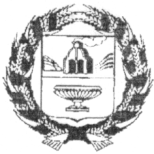 СОБРАНИЕ  ДЕПУТАТОВ НОВОДРАЧЕНИНСКОГО СЕЛЬСОВЕТАЗАРИНСКОГО РАЙОНА АЛТАЙСКОГО КРАЯР Е Ш Е Н И Е - проект00.00.2018                                                                                          № 00с. НоводрачениноО внесении изменений в решение Собрания депутатов от 15.06.2012 №27 «Об утверждении перечня должностных лиц Админист-рации Новодраченинского сельсовета, уполномоченных составлять протоколы об административных правонарушениях    В соответствии со статьей 83 Закона Алтайского края от  10.07.2002 № 46 -ЗС «Об административной  ответственности за совершение правонарушений на территории Алтайского края» (в редакции Законов Алтайского края от 22.12.2015 № 127-ЗС, от 03.05.2017 № 27-ЗС), Законом Алтайского края от 26.12.2017 № 109-ЗС «О внесении изменений в закон Алтайского края «Об административной  ответственности за совершение правонарушений на территории Алтайского края»,   Собрание депутатов Новодраченинского сельсовета                                                  РЕШИЛО:1. Внести изменения в решение Собрания депутатов Новодраченинского сельсовета Заринского района Алтайского края от 15.06.2012 №27 «Об утверждении  Перечня  должностных лиц Администрации Новодраченинского сельсовета, уполномоченных   составлять  протоколы об административных правонарушениях»  и определить иной перечень статей (прилагается).2. Обнародовать решение в установленном законом порядке. 3. Контроль за исполнением данного решения возложить на постоянную комиссию по социально - правовым вопросам.Глава сельсовета                                                                            А.Е.Гавшин                                                                                      Приложение                                                                                      к решению Собрания депутатов                                                                                      Новодраченинского сельсовета                                                                                      от 00.00.2018  №  00Перечень должностных лиц Администрации Новодраченинского сельсовета, уполномоченных составлять протоколы  об административных правонарушениях1. Должностные лица местного самоуправления – об административных правонарушениях, предусмотренных  статьями: 25, частями 2, 3 и 4 статьи 25-1 (в части муниципальных услуг),  27, 35, 36-1, 40, 40-2, 40-3, 41, 46, 49-4, 51,  56, 58, 59, 60, 61, 61-1, 67, 68, 68-2, 70, 71.